27 березняМіжнародний день театруЗаснований у 1961 р. у Відні на ІХ Конгресі Міжнародного інституту театру при ЮНЕСКО.Відзначається щорічно з 1962 року.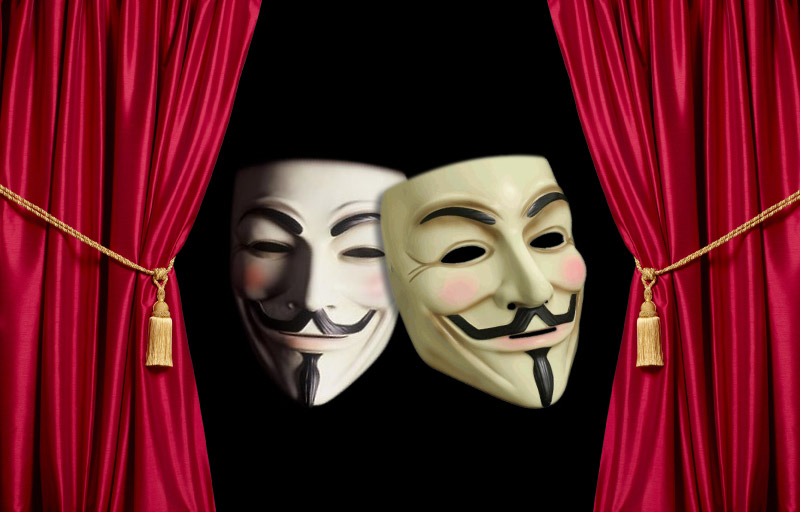 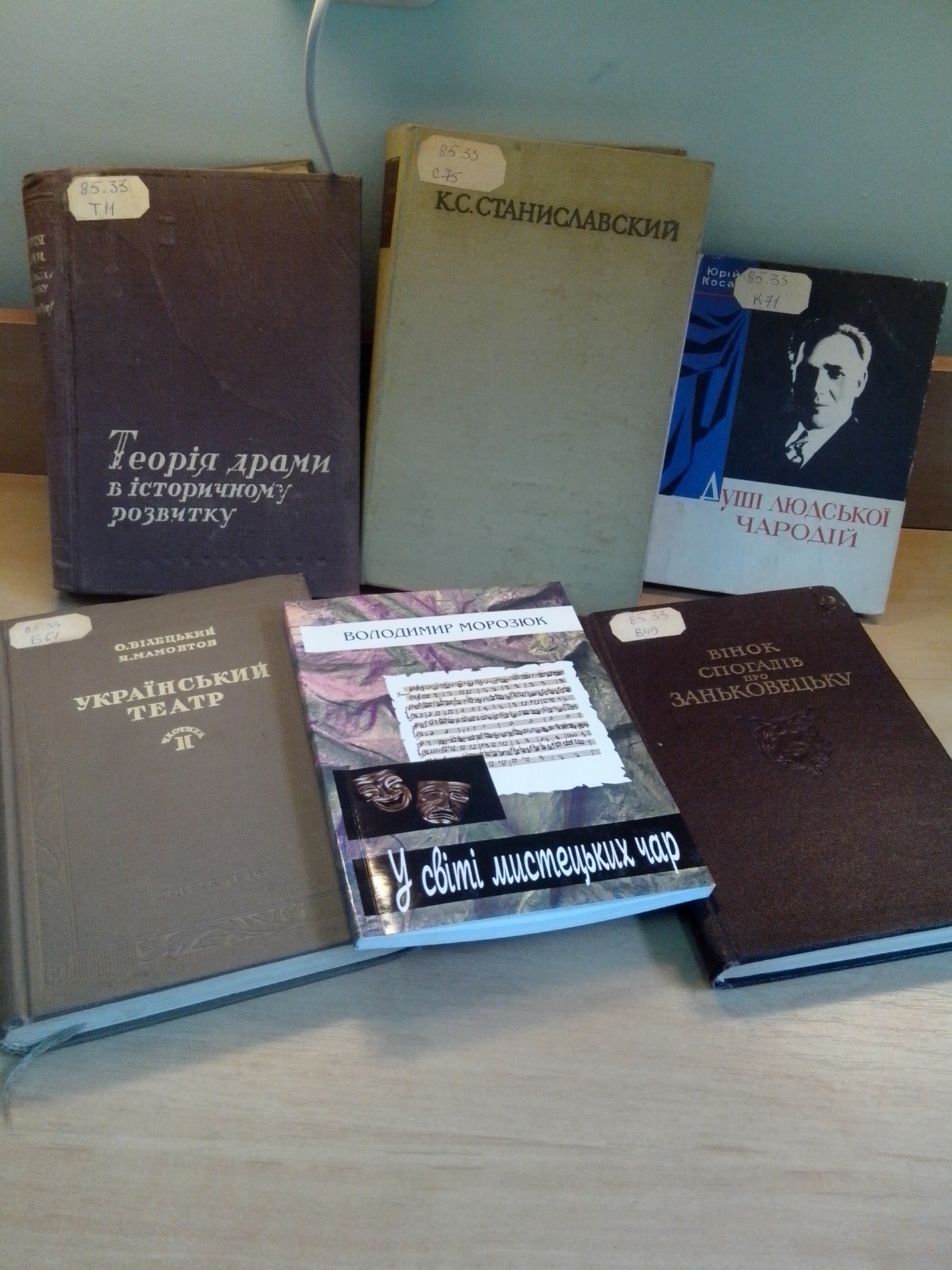 